Let’s have breakfast!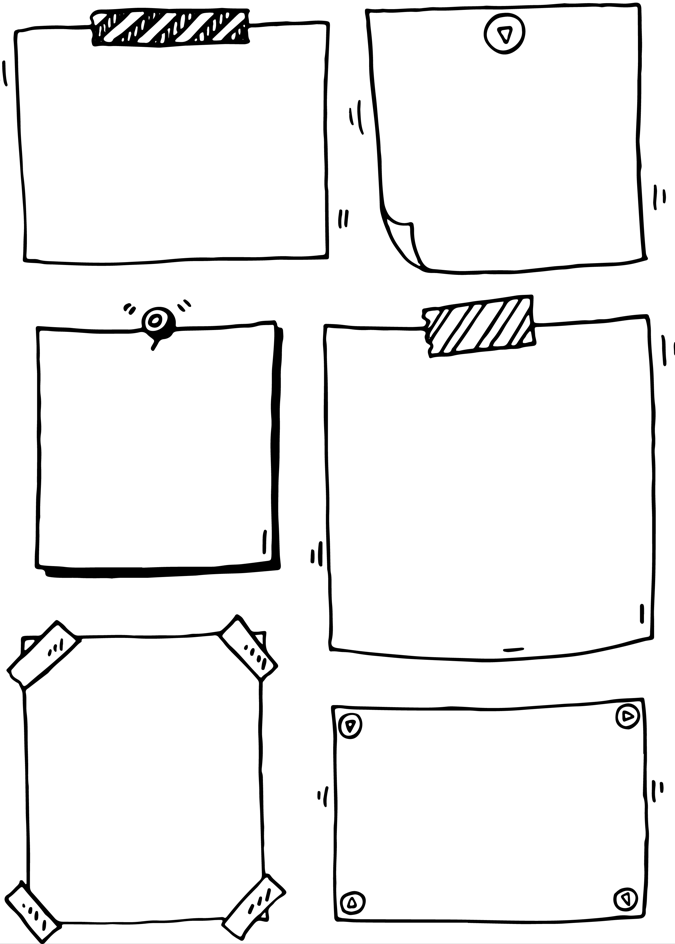 Notizzettel: Nikolaeva, Shutterstock.com